GW II               Math 162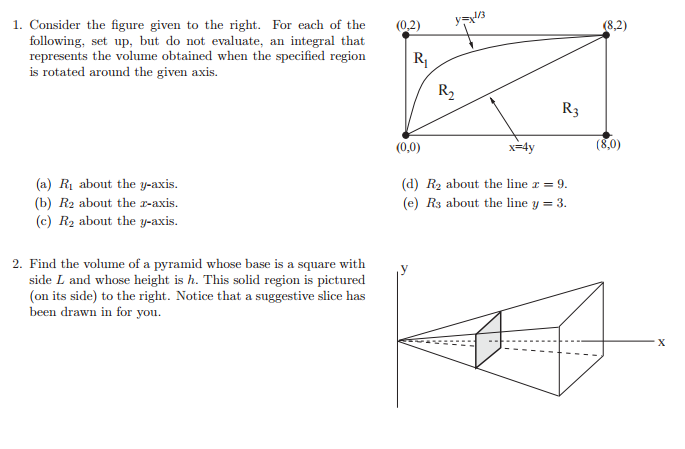 3.   Repeat question 1, except this time each figure is rotated about the line (a)    x = -2    (b)    x = 15    (c)  y = -5      (d)    y = 7